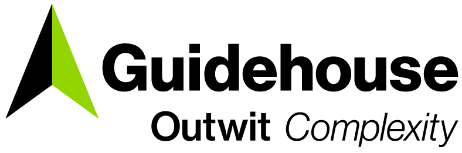 Submitted to:Peoples GasNorth Shore Gas200 East Randolph StreetChicago, IL 60601Submitted by:Guidehouse150 N. Riverside Plaza, Suite 2100Chicago, IL 60606Contact:Disclaimer: This report was prepared by Guidehouse for Peoples Gas Light and Coke Company (“PGL”) and North Shore Gas Company (“NSG”) based upon information provided by PGL and NSG and from other sources. Use of this report by any other party for whatever purpose should not, and does not, absolve such party from using due diligence in verifying the report’s contents. Neither Guidehouse nor any of its subsidiaries or affiliates assumes any liability or duty of care to such parties, and hereby disclaims any such liability.Table of Contents1. Introduction	22. Program Description	23. Program Savings Detail	44. Program Savings by Measure	55. Impact Analysis Findings and Recommendations	65.1 Impact Parameter Estimates	65.2 Findings and Recommendations	105.3 Historical Realization Rates and NTG Values	10Appendix A. Impact Analysis Methodology	A-1Appendix B. Program Specific Inputs for the Illinois TRC	B-1List of Tables, Figures, and EquationsTable 2-1. 2023 Volumetric Summary for PGL	2Table 2-2. 2023 Installed Measure Quantities for PGL	3Table 2-3. 2023 Volumetric Summary for NSG	3Table 2-4. 2023 Installed Measure Quantities for NSG	4Table 3-1. 2023 Annual Energy Savings Summary for PGL	4Table 3-2. 2023 Annual Energy Savings Summary for NSG	5Table 4-1. 2023 Annual Energy Savings by Measure for PGL	5Table 4-2. 2023 Annual Energy Savings by Measure for NSG	6Table 5-1. Verified Gross Savings Parameters	7Table A-1. Impact Parameters	A-1Table B-1: Verified Cost Effectiveness Inputs – PGL	B-1Table B-2. Verified Cost Effectiveness Inputs – NSG	B-2IntroductionThis report presents the results of the impact evaluation of the Peoples Gas (PGL) and North Shore Gas (NSG) 2023 Community Joint Kits program. It presents a summary of the energy impacts for the total program and broken out by relevant measure and program structure details. The appendices present the impact analysis methodology and Illinois total resource cost (TRC) inputs. Program year 2023 covers January 1, 2023 through December 31, 2023.Program DescriptionThe Community Joint Kits program involves mail distribution of a free self-installation energy saving kit. The contents of the kit include a showerhead, faucet aerators, weatherstrippings, switch and outlet gaskets, window film kits, door sweeps, rope caulk and shower timer. The program distributes kits to customers verified as Low-Income Home Energy Assistance Program (LIHEAP) grant recipients and therefore validated as income eligible. The program is implemented jointly with ComEd.The PGL program distributed 21,479 kits in 2023 and included eleven different types of measures as shown in the following table. Table 2-1. 2023 Volumetric Summary for PGLDistributed measures refer to the total quantity of measures distributed within the kits.Source: Peoples Gas tracking data and Guidehouse evaluation team analysis.Table 2-2 summarizes the installed measure quantities for the eleven measures that are the basis for verified energy savings.Table 2-2. 2023 Installed Measure Quantities for PGLSource: Peoples Gas tracking data and Guidehouse evaluation team analysis.The NSG program distributed 1,268 kits in 2023 and included eleven different types of measures as shown in the following table. Table 2-3. 2023 Volumetric Summary for NSGDistributed measures refer to the total quantity of measures distributed within the kits.Source: North Shore Gas tracking data and Guidehouse evaluation team analysis.Table 2-4 summarizes the installed measure quantities for the eleven measures that are the basis for verified energy savings.Table 2-4. 2023 Installed Measure Quantities for NSGSource: North Shore Gas tracking data and Guidehouse evaluation team analysis.Program Savings DetailTable 3-1 summarizes the energy savings the PGL Program achieved in 2023.Table 3-1. 2023 Annual Energy Savings Summary for PGL* Realization Rate (RR) is the ratio of verified gross savings to ex ante gross savings, based on evaluation research findings.† A deemed value. Available on the SAG web site: https://www.ilsag.info/evaluator-ntg-recommendations-for-2023/. Disadvantaged communities (DAC) designated sites are income eligible households and used NTG of 1.0.Source: Peoples Gas tracking data and Guidehouse evaluation team analysis.Table 3-2 summarizes the energy savings the NSG Program achieved in 2023.Table 3-2. 2023 Annual Energy Savings Summary for NSG* Realization Rate (RR) is the ratio of verified gross savings to ex ante gross savings, based on evaluation research findings.† A deemed value. Available on the SAG web site: https://www.ilsag.info/evaluator-ntg-recommendations-for-2023/. Disadvantaged communities (DAC) designated sites are income eligible households and used NTG of 1.0.Source: North Shore Gas tracking data and Guidehouse evaluation team analysis.Program Savings by MeasureThe PGL program includes eleven measures as shown in the following table. The rope caulk (30’) and low flow showerheads measures contributed the most savings.Table 4-1. 2023 Annual Energy Savings by Measure for PGL* Realization Rate (RR) is the ratio of verified gross savings to ex ante gross savings, based on evaluation research findings.† A deemed value. Available on the SAG web site: https://www.ilsag.info/evaluator-ntg-recommendations-for-2023/.Source: Peoples Gas tracking data and Guidehouse evaluation team analysis.The NSG program includes eleven measures as shown in the following table. The low flow showerheads and rope caulk (30’) measures contributed the most savings. Table 4-2. 2023 Annual Energy Savings by Measure for NSG* Realization Rate (RR) is the ratio of verified gross savings to ex ante gross savings, based on evaluation research findings.† A deemed value. Available on the SAG web site: https://www.ilsag.info/evaluator-ntg-recommendations-for-2023/.Source: North Shore Gas tracking data and Guidehouse evaluation team analysis.Impact Analysis Findings and RecommendationsThe Community Joint Kits program achieved a 100% realization rate (RR) for CY2023. The ex ante savings matched the verified savings for each measure and the entire kit.Impact Parameter EstimatesTable 5-1 shows the unit therm savings and realization rate findings by measure from our review. The realization rate is the ratio of the verified savings to the ex ante savings. Following the table, we provide findings and recommendations, including discussion of all measures with realization rates above or below 100 percent. Appendix A provides a description of the impact analysis methodology.Table 5-1. Verified Gross Savings Parameters* Program Tracking Data (PTD) provided by Peoples Gas and North Shore Gas; extract dated January 30, 2024.† State of Illinois Technical Reference Manual version 11.0 from http://www.ilsag.info/technical-reference-manual.html.Source: Guidehouse evaluation team analysisFindings and RecommendationsThe overall RR for therms savings was 100%. Guidehouse verified all measure savings and did not find any discrepancies with the savings for both PGL and NSG programs. There are no findings and recommendations based on the evaluation of the 2023 program activity.Impact Analysis MethodologyThe evaluation team verified unit savings for each program measure using the impact algorithm sources found in the Illinois Statewide Technical Reference Manual v11.0 (IL-TRM). Table A-1 presents the key parameters and the references used in the verified gross and net savings calculations.Table A-1. Impact Parameters* State of Illinois Technical Reference Manual version 11.0 from http://www.ilsag.info/technical-reference-manual.htmlGPH – Gallons per hourDHW – Domestic hot waterGPM – Gallons per minuteSF – Single familyMF – Multi familyISR – In-service rateSource: Guidehouse evaluation team analysis.Program Specific Inputs for the Illinois TRCTable B-1 and Table B-2 show the Total Resource Cost (TRC) cost-effectiveness analysis inputs available at the time of producing this impact evaluation report. Currently, additional required cost data (e.g., measure costs, program level incentive and non-incentive costs) are not included in this table and will be provided to the evaluation team later. Guidehouse will include annual and lifetime water savings and greenhouse gas reductions in the end of year summary report.Table B-1: Verified Cost Effectiveness Inputs – PGLSource: Peoples Gas tracking data and Guidehouse evaluation team analysis.Table B-2. Verified Cost Effectiveness Inputs – NSGSource: North Shore Gas tracking data and Guidehouse evaluation team analysis.Community Joint Kits Program Impact Evaluation ReportEnergy Efficiency Plan: Program Year 2023 
(1/1/2023-12/31/2023)Community Joint Kits Program Impact Evaluation ReportEnergy Efficiency Plan: Program Year 2023 
(1/1/2023-12/31/2023)Community Joint Kits Program Impact Evaluation ReportEnergy Efficiency Plan: Program Year 2023 
(1/1/2023-12/31/2023)Community Joint Kits Program Impact Evaluation ReportEnergy Efficiency Plan: Program Year 2023 
(1/1/2023-12/31/2023)Community Joint Kits Program Impact Evaluation ReportEnergy Efficiency Plan: Program Year 2023 
(1/1/2023-12/31/2023)Prepared for: Peoples Gas and North Shore GasDRAFTMarch 29, 2024Prepared for: Peoples Gas and North Shore GasDRAFTMarch 29, 2024Prepared for: Peoples Gas and North Shore GasDRAFTMarch 29, 2024Prepared for: Peoples Gas and North Shore GasDRAFTMarch 29, 2024Prepared for: Peoples Gas and North Shore GasDRAFTMarch 29, 2024Prepared by: Prepared by: Himanshu Haridas EcoMetric Consulting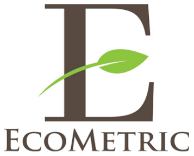 Himanshu Haridas EcoMetric ConsultingKyle McKennaEcoMetric ConsultingMike FrischmannEcoMetric ConsultingMike FrischmannEcoMetric Consultingguidehouse.comEd Balbis Partner 561.644.9407  ebalbis@guidehouse.comCharles Ampong
Associate Director608.446.3172charles.ampong@guidehouse.comStu Slote Director 802.526.5113 stu.slote@guidehouse.comLaura Agapay-ReadAssociate Director312.583.4178laura.agapay.read@guidehouse.comParticipationIncome EligibleNumber of Kits Distributed (eleven measures per kit)21,479Program CategoryProgram PathMeasureQuantity UnitQuantity per KitTotal Quantity DistributedCommunity Joint KitsIncome EligibleRope Caulk (30')Ln Ft30     644,370 Low Flow Showerheads Each1       21,479 V-Seal Weatherstripping Roll (17')Ln Ft17     365,143 Closed Foam Weatherstripping (17' Roll)Ln Ft17     365,143 Window Insulation KitSq Ft56  1,202,824 Shower TimerEach1       21,479 Self-Adhesive Door SweepEach1       21,479 Low Flow Aerators (Bathroom)Each2       42,958 Low Flow Aerators (Kitchen) Each1       21,479 Outlet GasketEach4       85,916 Switch GasketEach4       85,916 ParticipationTotalNumber of Kits Distributed (eleven measures per kit)1,268Program CategoryProgram PathMeasureQuantity UnitQuantity per KitInstalled QuantityCommunity Joint KitsIncome EligibleLow Flow Showerheads Each1         1,268 Rope Caulk (30')Ln Ft30       38,040 V-Seal Weatherstripping Roll (17')Ln Ft17       21,556 Closed Foam Weatherstripping (17' Roll)Ln Ft17       21,556 Window Insulation KitSq Ft56       71,008 Shower TimerEach1         1,268 Self-Adhesive Door SweepEach1         1,268 Low Flow Aerators (Bathroom)Each2         2,536 Low Flow Aerators (Kitchen) Each1         1,268 Outlet GasketEach4         5,072 Switch GasketEach4         5,072 Program CategoryProgram PathEx Ante Gross Savings (Therms)Verified Gross RR*Verified Gross Savings (Therms)NTG†Verified Net Savings (Therms)Community Joint KitsIncome Eligible548,595100%548,5951.00548,595Total or Weighted AverageTotal or Weighted Average548,595100%548,5951.00548,595Program CategoryProgram PathEx Ante Gross Savings (Therms)Verified Gross RR*Verified Gross Savings (Therms)NTG†Verified Net Savings (Therms)Community Joint KitsIncome Eligible36,638100%36,6381.0036,638Total or Weighted AverageTotal or Weighted Average36,638100%36,6381.0036,638Program CategoryProgram PathSavings CategoryEx Ante Gross Savings (Therms)Verified Gross RR*Verified Gross Savings (Therms)NTG†Verified Net Savings (Therms)Community Joint KitsIncome EligibleRope Caulk (30')89,009100%89,0091.0089,009Community Joint KitsIncome EligibleLow Flow Showerheads 83,553100%83,5531.0083,553Community Joint KitsIncome EligibleV-Seal Weatherstripping Roll (17')79,086100%79,0861.0079,086Community Joint KitsIncome EligibleClosed Foam Weatherstripping (17' Roll)79,086100%79,0861.0079,086Community Joint KitsIncome EligibleWindow Insulation Kit71,074100%71,0741.0071,074Community Joint KitsIncome EligibleShower Timer56,425100%56,4251.0056,425Community Joint KitsIncome EligibleSelf-Adhesive Door Sweep45,385100%45,3851.0045,385Community Joint KitsIncome EligibleLow Flow Aerators (Bathroom)14,649100%14,6491.0014,649Community Joint KitsIncome EligibleLow Flow Aerators (Kitchen) 12,114100%12,1141.0012,114Community Joint KitsIncome EligibleOutlet Gasket9,107100%9,1071.009,107Community Joint KitsIncome EligibleSwitch Gasket9,107100%9,1071.009,107Total or Weighted AverageTotal or Weighted AverageTotal or Weighted Average548,595100%548,5951.00548,595Program CategoryProgram PathSavings CategoryEx Ante Gross Savings (Therms)Verified Gross RR*Verified Gross Savings (Therms)NTG†Verified Net Savings (Therms)Community Joint KitsIncome EligibleLow Flow Showerheads 5,929100%5,9291.005,929Community Joint KitsIncome EligibleRope Caulk (30')5,781100%5,7811.005,781Community Joint KitsIncome EligibleV-Seal Weatherstripping Roll (17')5,137100%5,1371.005,137Community Joint KitsIncome EligibleClosed Foam Weatherstripping (17' Roll)5,137100%5,1371.005,137Community Joint KitsIncome EligibleWindow Insulation Kit4,618100%4,6181.004,618Community Joint KitsIncome EligibleShower Timer4,004100%4,0041.004,004Community Joint KitsIncome EligibleSelf-Adhesive Door Sweep2,948100%2,9481.002,948Community Joint KitsIncome EligibleLow Flow Aerators (Bathroom)1,037100%1,0371.001,037Community Joint KitsIncome EligibleLow Flow Aerators (Kitchen) 860100%8601.00860Community Joint KitsIncome EligibleOutlet Gasket593100%5931.00593Community Joint KitsIncome EligibleSwitch Gasket593100%5931.00593Total or Weighted AverageTotal or Weighted AverageTotal or Weighted Average36,638100%36,6381.0036,638MeasureUnit BasisEx Ante Gross (therms/unit)Verified Gross (therms/unit)Realization RateData Source(s)PGL Community Joint KitsRope Caulk (30')Ln Ft4.144.14100%Illinois TRM, v11.0†, Section 5.6.1 and PTD*Low Flow Showerheads Each3.893.89100%Illinois TRM, v11.0, Section 5.4.5 and PTDV-Seal Weatherstripping Roll (17')Ln Ft3.683.68100%Illinois TRM, v11.0, Section 5.6.1 and PTDClosed Foam Weatherstripping (17' Roll)Ln Ft3.683.68100%Illinois TRM, v11.0, Section 5.6.1 and PTDWindow Insulation KitSq Ft3.313.31100%Illinois TRM, v11.0, Section 5.6.1 and PTDShower TimerEach2.632.63100%Illinois TRM, v11.0, Section 5.4.9 and PTDSelf-Adhesive Door SweepEach2.112.11100%Illinois TRM, v11.0, Section 5.6.1 and PTDLow Flow Aerators (Bathroom)Each0.340.34100%Illinois TRM, v11.0, Section 5.4.4. and PTDLow Flow Aerators (Kitchen) Each0.560.56100%Illinois TRM, v11.0, Section 5.4.4 and PTDOutlet GasketEach0.110.11100%Illinois TRM, v11.0, Section 5.6.1 and PTDSwitch GasketEach0.110.11100%Illinois TRM, v11.0, Section 5.6.1 and PTDNSG Community Joint KitsLow Flow Showerheads Each4.684.68100%Illinois TRM, v11.0†, Section 5.4.5 and PTD*Rope Caulk (30')Ln Ft4.564.56100%Illinois TRM, v11.0, Section 5.6.1 and PTDV-Seal Weatherstripping Roll (17')Ln Ft4.054.05100%Illinois TRM, v11.0, Section 5.6.1 and PTDClosed Foam Weatherstripping (17' Roll)Ln Ft4.054.05100%Illinois TRM, v11.0, Section 5.6.1 and PTDWindow Insulation KitSq Ft3.643.64100%Illinois TRM, v11.0, Section 5.6.1 and PTDShower TimerEach3.163.16100%Illinois TRM, v11.0, Section 5.4.9 and PTDSelf-Adhesive Door SweepEach2.332.33100%Illinois TRM, v11.0, Section 5.6.1 and PTDLow Flow Aerators (Bathroom)Each0.410.41100%Illinois TRM, v11.0, Section 5.4.4. and PTDLow Flow Aerators (Kitchen) Each0.680.68100%Illinois TRM, v11.0, Section 5.4.4 and PTDOutlet GasketEach0.120.12100%Illinois TRM, v11.0, Section 5.6.1 and PTDSwitch GasketEach0.120.12100%Illinois TRM, v11.0, Section 5.6.1 and PTDGross Savings Input Parameters  Deemed Input ParametersSource*  Closed Foam Weatherstripping (17' Roll) ADJRxAirsealing, ISR, %FossilHeat, Δtherms_wx, %SF, %MF IL-TRM, v11.0, Section 5.6.1V-Seal Weatherstripping Roll (17')ADJRxAirsealing, ISR, %FossilHeat, Δtherms_wx, %SF, %MFIL-TRM, v11.0, Section 5.6.1Self-Adhesive Door SweepADJRxAirsealing, ISR, %FossilHeat, Δtherms_sweep, %SF, %MFIL-TRM, v11.0, Section 5.6.1Rope Caulk (30')ADJRxAirsealing, ISR, %FossilHeat, Δtherms_sealing, %SF, %MFIL-TRM, v11.0, Section 5.6.1Window Insulation KitADJRxAirsealing, ISR, %FossilHeat, Δtherms_windows, %SF, %MFIL-TRM, v11.0, Section 5.6.1Shower Timer L_base, Showers per capita per day (SPCD), GPH, EPG_gas, %FossilDHW, GPM, L_timer, Household, Usage Factor, %SF, %MFIL-TRM, v11.0, Section 5.4.9 Low Flow ShowerheadsGPM_base, GPM_low, L_base, L_low, Showerheads per household (SPH), showers per capita per day (SPCD), EPG_gas, %FossilDHW, Household, ISR, %SF, %MF IL-TRM, v11.0, Section 5.4.5 Low Flow Aerators (Bathroom) GPM_base, GPM_low, L_base, L_low, faucets per household (FPH), drain factor (DF), EPG_gas, %FossilDHW, Household, ISR, %SF, %MFIL-TRM, v11.0, Section 5.4.4 Low Flow Aerators (Kitchen)GPM_base, GPM_low, L_base, L_low, faucets per household (FPH), drain factor (DF), EPG_gas, %FossilDHW, Household, ISR, %SF, %MFIL-TRM, v11.0, Section 5.4.4 Outlet GasketADJ_RxAirsealing, ISR, Δthermsgasket, %FossilHeat, %SF, %MFIL-TRM, v10.0, Section 5.6.1Switch GasketADJ_RxAirsealing, ISR, Δthermsgasket, %FossilHeat, %SF, %MFIL-TRM, v10.0, Section 5.6.1Program CategoryProgram PathSavings CategoryUnitsQuantityEffective Useful LifeEx Ante Gross Savings (Therms)Verified Gross Savings (Therms)Verified Net Savings (Therms)Community Joint KitsIncome EligibleRope Caulk (30')Ln Ft644,3702089,00989,00989,009Community Joint KitsIncome EligibleLow Flow Showerheads Each21,4791083,55383,55383,553Community Joint KitsIncome EligibleV-Seal Weatherstripping Roll (17')Ln Ft365,1432079,08679,08679,086Community Joint KitsIncome EligibleClosed Foam Weatherstripping (17' Roll)Ln Ft365,1432079,08679,08679,086Community Joint KitsIncome EligibleWindow Insulation KitSq Ft1,202,824171,07471,07471,074Community Joint KitsIncome EligibleShower TimerEach21,479256,42556,42556,425Community Joint KitsIncome EligibleSelf-Adhesive Door SweepEach21,4792045,38545,38545,385Community Joint KitsIncome EligibleLow Flow Aerators (Bathroom)Each42,9581014,64914,64914,649Community Joint KitsIncome EligibleLow Flow Aerators (Kitchen) Each21,4791012,11412,11412,114Community Joint KitsIncome EligibleOutlet GasketEach85,916209,1079,1079,107Community Joint KitsIncome EligibleSwitch GasketEach85,916209,1079,1079,107Total or Weighted AverageTotal or Weighted AverageTotal or Weighted Average2,878,18613.7548,595548,595548,595Program CategoryProgram PathSavings CategoryUnitsQuantityEffective Useful LifeEx Ante Gross Savings (Therms)Verified Gross Savings (Therms)Verified Net Savings (Therms)Community Joint KitsIncome EligibleLow Flow Showerheads Each1,268105,9295,9295,929Community Joint KitsIncome EligibleRope Caulk (30')Ln Ft38,040205,7815,7815,781Community Joint KitsIncome EligibleV-Seal Weatherstripping Roll (17')Ln Ft21,556205,1375,1375,137Community Joint KitsIncome EligibleClosed Foam Weatherstripping (17' Roll)Ln Ft21,556205,1375,1375,137Community Joint KitsIncome EligibleWindow Insulation KitSq Ft71,00814,6184,6184,618Community Joint KitsIncome EligibleShower TimerEach1,26824,0044,0044,004Community Joint KitsIncome EligibleSelf-Adhesive Door SweepEach1,268202,9482,9482,948Community Joint KitsIncome EligibleLow Flow Aerators (Bathroom)Each2,536101,0371,0371,037Community Joint KitsIncome EligibleLow Flow Aerators (Kitchen) Each1,26810860860860Community Joint KitsIncome EligibleOutlet GasketEach5,07220593593593Community Joint KitsIncome EligibleSwitch GasketEach5,07220593593593Total or Weighted AverageTotal or Weighted AverageTotal or Weighted Average169,91213.536,63836,63836,638